LLEVANDO LA ALTA RELOJERÍA A NUEVOS HORIZONTES CON ELDEFY EXTREME DOUBLE TOURBILLONZENITH se reafirma una vez más como maestro de los cronógrafos e incorpora a la línea DEFY Extreme su movimiento de cronógrafo más avanzado y complicado hasta la fecha, equipado con dos mecanismos de tourbillon independientes. Este excepcional movimiento de cronógrafo de alta frecuencia con indicación de las centésimas de segundo se une por primera vez a la colección principal DEFY Extreme con dos referencias producidas en serie.El DEFY Extreme Double Tourbillon representa la cúspide de la Alta Relojería innovadora tal y como Zenith la imagina. No se trata de una complicación, sino de un verdadero avance de los cronógrafos de alta precisión que se basa en más de 50 años de innovación y mejora del cronógrafo automático de alta frecuencia que surgió con El Primero. Creado como ningún otro movimiento de cronógrafo, cuenta con dos tourbillones independientes que completan las rotaciones en 60 segundos para el tourbillon de cronometraje y 5 segundos para el del cronógrafo, convirtiéndolo en uno de los tourbillones más rápidos y en el único cronógrafo con indicación de las centésimas de segundo, que late a la asombrosa velocidad de 360 000 alt/h.La caja angular y robusta del DEFY Extreme Double Tourbillon, diseñado con la resistencia y la robustez en mente y adaptado a la perfección para albergar un movimiento tan intrincado y complejo, mide 45 mm de ancho y se presenta en dos versiones. La primera está elaborada íntegramente en titanio con una combinación de superficies satinadas, pulidas y mates (incluido el brazalete), y la segunda se ha realizado en fibra de carbono con un bisel de doce caras de oro rosa mate arenado, protectores de pulsadores y una correa de caucho negro texturizado. Su esfera abierta, con contadores de cronógrafo aplicados y elementos de zafiro transparente tintados, permite una perfecta visualización del movimiento innovador y sus dos mecanismos de tourbillon con jaulas en forma de estrella.El rendimiento excepcional del movimiento y la arquitectura ultramoderna no son los únicos factores por los que destaca. La decoración del movimiento, característica de las creaciones de Alta Relojería de ZENITH, adopta un aspecto moderno con marcados contrastes que realza su naturaleza futurista. Los puentes abiertos y satinados del movimiento están recubiertos con una capa de PVD negro. Los bordes de los puentes se ensalzan con un color oro rosa, revelando sus formas geométricas mediante una verdadera ruptura con las técnicas tradicionales de decoración de la relojería.El DEFY Extreme Double Tourbillon estará disponible en las boutiques físicas y online de Zenith de todo el mundo, y en todos sus distribuidores oficiales.ZENITH: TIME TO REACH YOUR STAR.ZENITH existe para inspirar a las personas a perseguir sus sueños y hacerlos realidad contra todo pronóstico. Desde su fundación en 1865, ZENITH se ha convertido en la primera Manufactura relojera suiza integrada verticalmente, y sus relojes han acompañado a figuras extraordinarias que soñaron a lo grande y lucharon para lograr lo imposible, desde el vuelo histórico de Louis Blériot a través del canal de la Mancha hasta el salto libre estratosférico de Felix Baumgartner que batió todos los récords. Zenith pone el foco sobre mujeres visionarias y revolucionarias, celebrando sus logros y creando la plataforma DREAMHERS para que las mujeres compartan sus experiencias e inspiren a otras a hacer realidad sus sueños.Con la innovación como estrella guía, ZENITH dota a todos sus relojes de exclusivos movimientos desarrollados y manufacturados internamente. Desde la creación de El Primero en 1969, el primer calibre de cronógrafo automático del mundo, ZENITH no ha dejado de dominar la precisión de alta frecuencia y ofrece mediciones del tiempo en fracciones de segundo, como las décimas de segundo en la colección CHRONOMASTER y las centésimas de segundo en la colección DEFY. Con la innovación como sinónimo de sostenibilidad, la iniciativa ZENITH HORIZ-ON afirma los compromisos de la marca con la inclusión y la diversidad, la sostenibilidad y el bienestar de los empleados. ZENITH ha dado forma al futuro de la relojería suiza desde 1865 acompañando a aquellos que se atreven a desafiar sus propios límites y alcanzar nuevas cotas. The time to reach your star is now.DEFY EXTREME DOUBLE TOURBILLONReference: 12.9100.9020/78.I200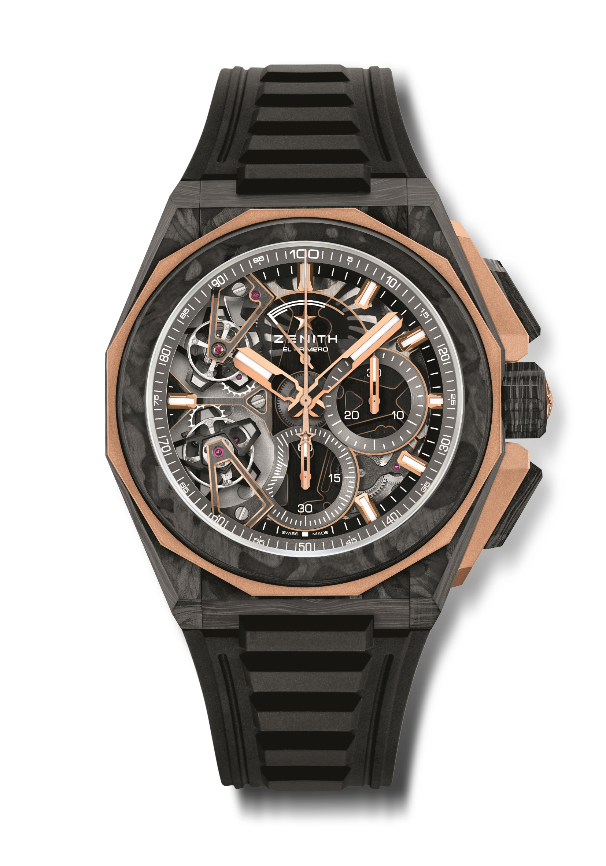 Referencia: 12.9100.9020/78.I200.Puntos clave: indicación de centésimas de segundo y tourbillon doble. Movimiento de cronógrafo. 1 escape de tourbillon para el reloj (36 000 alt/h / 5 Hz); 1 escape de tourbillon para el cronógrafo (360 000 alt/h / 50 Hz). Frecuencia característica y exclusiva de una rotación por segundo de la aguja del cronógrafo. Cronómetro certificado. 2 correas incluidas: Velcro® (efecto carbono y efecto "cordura").Movimiento: El Primero 9020.Reserva de marcha: mín. 50 horas para el reloj / 50 min para el cronógrafo.Funciones: indicación central de horas y minutos. Tourbillon doble. 1 escape para el reloj (36 000 alt/h / 5 Hz. La jaula da una vuelta en 60 segundos). 1 escape para el cronógrafo (360 000 alt/h / 50 Hz. La jaula da una vuelta en 5 segundos). Cronógrafo con indicación de las centésimas de segundo:- Aguja del cronógrafo central que da una vuelta por segundo- Contador de 30 minutos a las 3 horas- Contador de 60 segundos a las 6 horas- Indicación de reserva de marcha del cronógrafo a las 12 horasAcabados: masa oscilante especial con acabados satinados.Precio: 79 000.Material: carbono negro y oro rosa de 18 quilates.Estanqueidad: 20 AMT. Esfera: esqueletizada.Caja: 45 mm.Índices: chapados en oro, facetados y recubiertos de Super-LumiNova SLN C1 [Índices].Agujas: chapadas en oro, facetadas y recubiertas de Super-LumiNova SLN C1 [Agujas].Brazalete y cierre: caucho negro con triple cierre desplegable de titanio microgranallado.DEFY EXTREME DOUBLE TOURBILLONReferencia: 95.9100.9020/78.I001.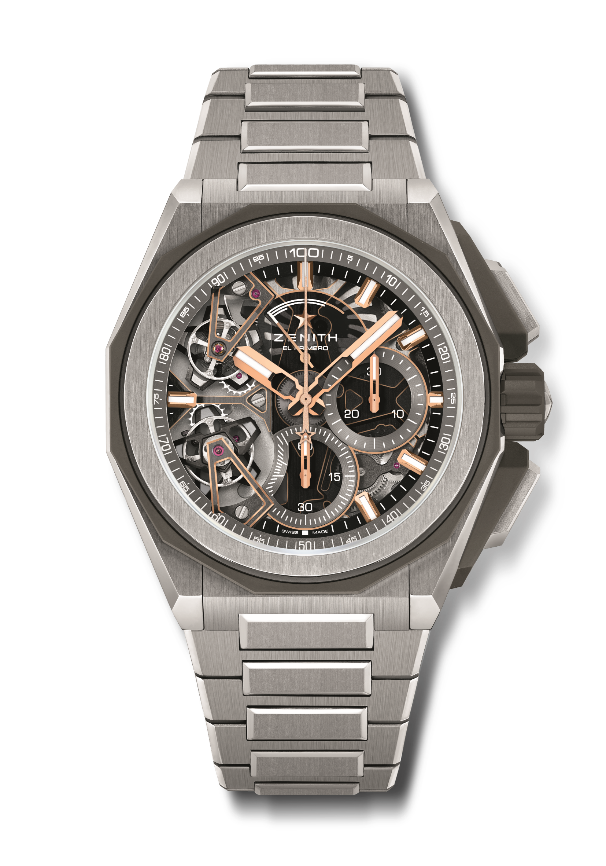 Puntos clave: indicación de centésimas de segundo y tourbillon doble. Movimiento de cronógrafo. 1 escape de tourbillon para el reloj (36 000 alt/h / 5 Hz); 1 escape de tourbillon para el cronógrafo (360 000 alt/h / 50 Hz). Frecuencia característica y exclusiva de una rotación por segundo de la aguja del cronógrafo. Cronómetro certificado. 2 correas incluidas: una de caucho con cierre plegable y una de Velcro®.Movimiento: El Primero 9020.Reserva de marcha: mín. 50 horas para el reloj / 50 min para el cronógrafo.Funciones: indicación central de horas y minutos. Tourbillon doble. 1 escape para el reloj (36 000 alt/h / 5 Hz. La jaula da una vuelta en 60 segundos). 1 escape para el cronógrafo (360 000 alt/h / 50 Hz. La jaula da una vuelta en 5 segundos). Cronógrafo con indicación de las centésimas de segundo:- Aguja del cronógrafo central que da una vuelta por segundo- Contador de 30 minutos a las 3 horas- Contador de 60 segundos a las 6 horas- Indicación de reserva de marcha del cronógrafo a las 12 horasAcabados: masa oscilante especial con acabados satinados.Precio: 69 000.Material: titanio cepillado.Estanqueidad: 20 AMT. Esfera: esqueletizada.Caja: 45 mm.Índices: chapados en oro, facetados y recubiertos de Super-LumiNova SLN C1 [Índices].Agujas: chapadas en oro, facetadas y recubiertas de Super-LumiNova SLN C1 [Agujas].Brazalete y cierre: brazalete de titanio con cierre desplegable de titanio.